О проведении мероприятия «Знай и соблюдай закон»В целях предупреждения безнадзорности, беспризорности, правонарушений и антиобщественных действий несовершеннолетних, выявление и устранение причин и условий, способствующих этому:1. Провести мероприятие «Знай и соблюдай закон». 2. Утвердить:Положение о проведении мероприятия «Знай и соблюдай закон»  (Приложение № 1);Состав комиссии по подведению итогов мероприятия  (Приложение № 2).3. Настоящее распоряжение опубликовать в средствах массовой информации.4. Контроль за выполнением настоящего распоряжения возложить на заместителя главы администрации–начальника финансового отдела А.Н. Полякова.Глава администрации района          						В.Н. СтепановПриложение №1             Утверждено:распоряжением администрации Канашского района             «_____»  __________   2016 г._______Положение о проведении мероприятия «Знай и соблюдай закон»Общее положение1.1. Настоящее положение  о мероприятии «Знай и соблюдай закон» определяет цели, задачи и порядок проведения мероприятия. 1.2. Организатором мероприятия выступает администрация Канашского района Чувашской Республики. 1.3. Участниками мероприятия являются учащиеся общеобразовательных учреждений Канашского района Чувашской Республики в возрасте с 8 до 14 лет.II. Цели 2.1. Предупреждение безнадзорности, беспризорности, правонарушений и антиобщественных действий несовершеннолетних, выявление и устранение причин и условий, способствующих этому;обеспечение защиты прав и законных интересов несовершеннолетних;выявление и пресечение случаев вовлечения несовершеннолетних в совершение преступлений и антиобщественных действий;правовая пропаганда, противодействие наркомании,  токсикомании и алкоголизма;соблюдение правил дорожного движения;формирования гражданской ответственности и правового самосознания, повышения правовой культуры несовершеннолетних.III. Руководство проведением Соревнований3.1. Общее руководство по организации и проведению конкурса осуществляет администрация Канашского района и ОМВД России по Канапшскому району Чувашской Республики.IV. Сроки проведения и участники конкурса4.1. Мероприятие  проводится 13 сентября 2016 года в актовом зале  в 13 00 ч. администрации Канашского района Чувашской Республики.        4.2. В конкурсе принимают участие несовершеннолетние, состоящие на профилактическом учете в КДН и ЗП при администрации Канашского района, ПДН ОМВД России по Канашскому району, а также несовершеннолетние, оказавшиеся в трудной жизненной ситуации. Возраст участников от 8 до 14 лет. Участники конкурса прибывают на конкурс в сопровождении родителей и общественных воспитателей.V. Программа мероприятия  5.1. Конкурс проводится по следующему этапу:- конкурс рисунков по теме  «Стоп! Дорога»;                 - агитационно - пропагандическая работа по профилактике наркомании и алкоголизма среди несовершеннолетних;- викторина по правовому просвещению «Мы и закон»;- разъяснения основ  уголовной ответственности;- загадки по пожарной тематике;- профилактика безнадзорности и правонарушений несовершеннолетних.VI. Условия проведения6.1. Участники предоставляют рисунки для участия в конкурсе «Стоп! Дорога» с указанием анкетных данных.VII. Финансирование  7.1. Расходы, связанные с проведением  конкурса несет администрация Канашского района Чувашской Республики.VIII. Награждение8.1. Участники награждаются поощрительными и сладкими призами.Приложение №2                                                                                                                                                                                        Утверждено:распоряжением администрации Канашского района             «_____»  __________   2016 г._______Состав комиссии по подведению итогов мероприятияПоляков А. Н. - заместитель главы администрации – начальник финансового отдела - председатель;Антонова Л.И. – зам. начальника УУП и ПДН ОМВД России по Канашскому району;Журин А.А.- начальник Канашского межрайонного следственного отдела управления  следственного комитета РФ по Чувашской Республике;Яковлев Э.Н.– зам. начальника полиции по ООП ОМВД России по Канашскому району Чувашской Республики;Гусев Д.И. – начальник ОГИБДД ОМВД России по Канашскому району Чувашской Республики;Михайлова И.В. - руководитель ЦПМСС управления образования Канашского района Чувашской Республики.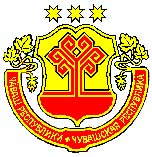 ЧĂВАШ РЕСПУБЛИКИНКАНАШ РАЙОНĚНАДМИНИСТРАЦИЙĚХУШУ05.09.2016 г. №  211Канаш хулиАДМИНИСТРАЦИЯКАНАШСКОГО РАЙОНАЧУВАШСКОЙ РЕСПУБЛИКИРАСПОРЯЖЕНИЕ05.09.2016 № 211 город Канаш